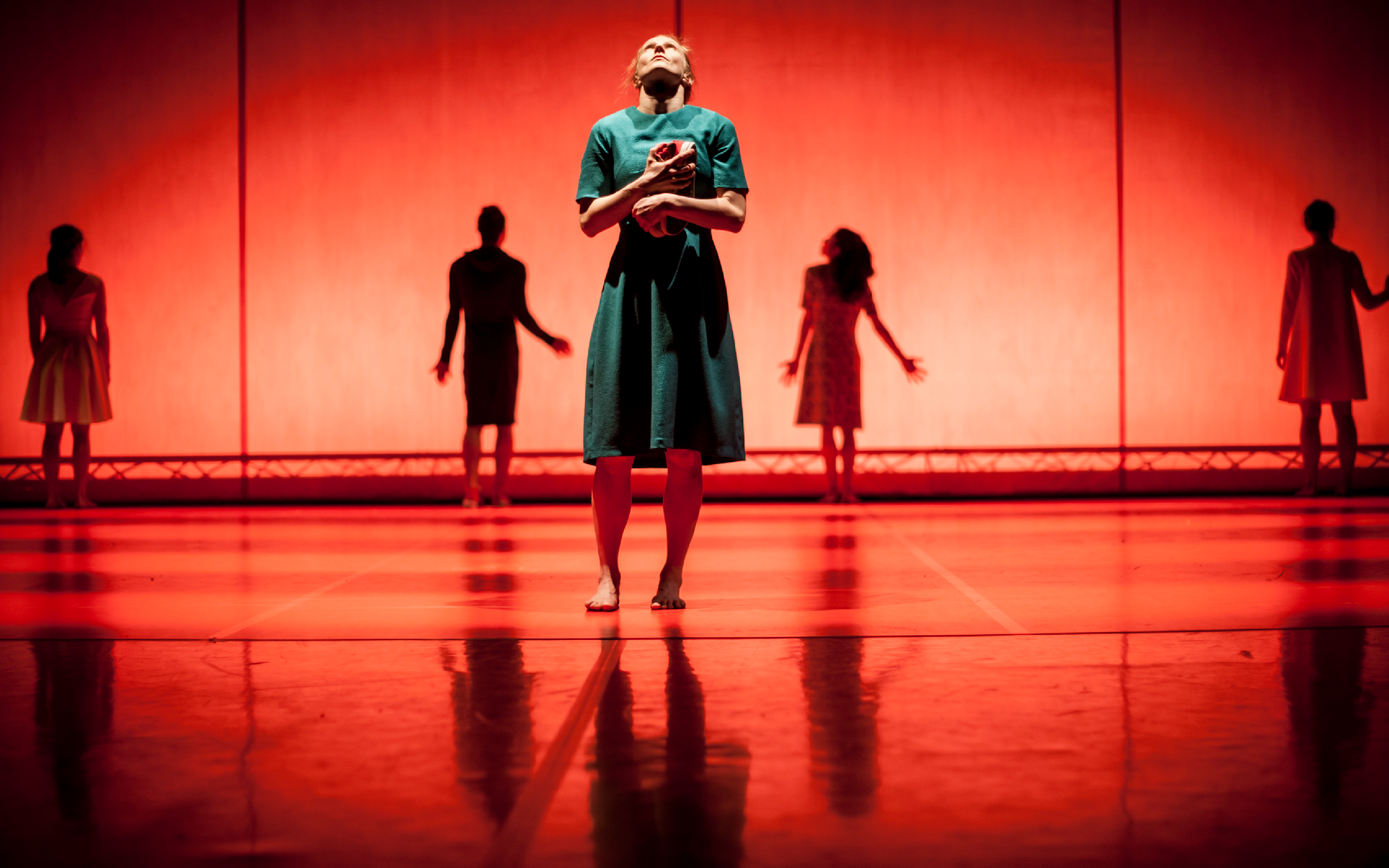 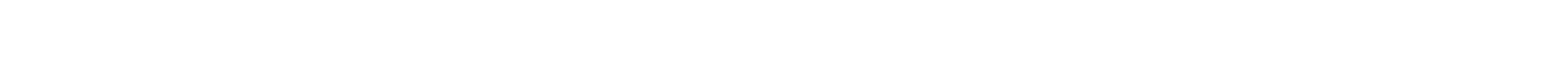 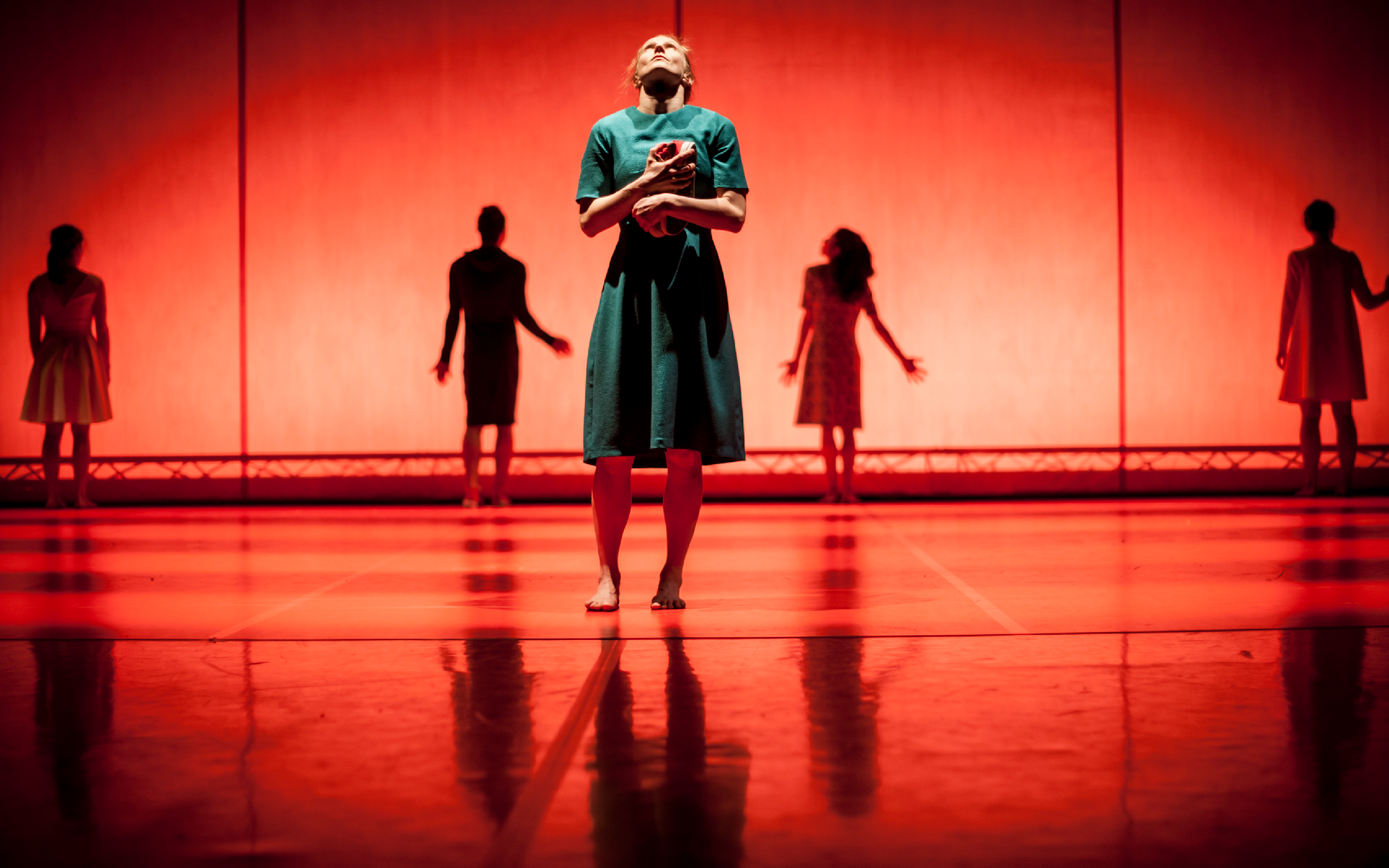 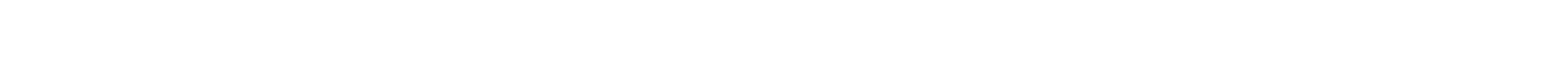 eealibrary.org Fundusze Norweskie i EOGobraz jest wciąż wart tysiąc słów,jeśli nie więcejObraz może, zgodnie z odwiecznym powiedzeniem, przekazać więcej niż tysiąc słów. I chociaż zazwyczaj informujemy o Funduszach zarówno za pomocą słów, jak i obrazów, to posiadanie dobrych zdjęć ilustrujących funkcjonowanie Funduszy jest ważnym narzędziem w naszej pracy komunikacyjnej.W 2012 r. uruchomiona została pierwsza wersja biblioteki mediów (mediateki) Funduszy Norweskich i EOG. W 2021 r. z dumą przedstawiamy nową wersję - klarowniejszą, prostszą, dającą naszym użytkownikom możliwość przesyłania, udostępniania i przechowywania zdjęć i filmów z naszych programów i projektów.Aby mediateka odniosła sukces, wszyscy pracujący z Funduszami muszą być zaangażowani. Dotyczy to zarówno ministerstw spraw zagranicznych Państw-Darczyńców, jak i BMF, a także ambasad, Krajowych Punktów Kontaktowych i Operatorów Programów.Rozdział 1:PRZEWODNIKPO BIBLIOTECE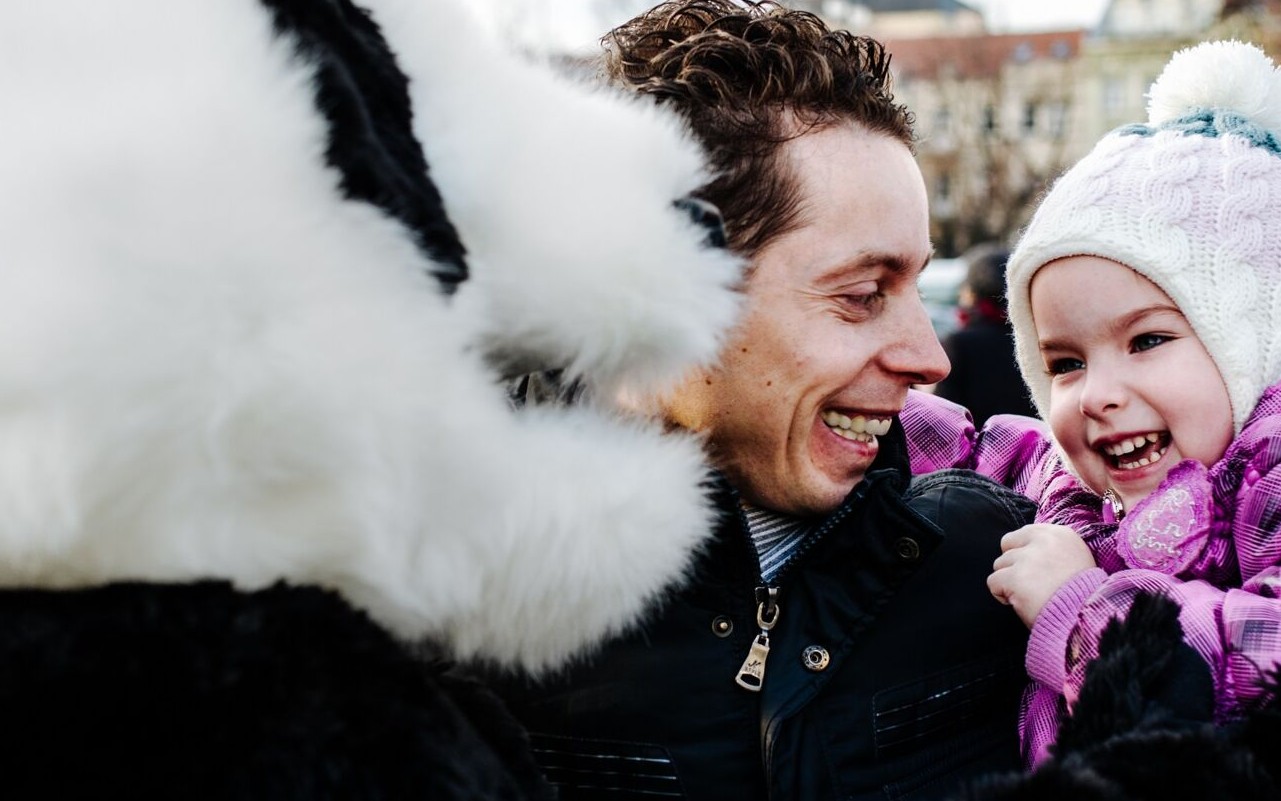 ObrazyAby mediateka była użytecznym narzędziem w naszej codziennej pracy 
komunikacyjnej, ważne jest, abyśmy zamieszczali w niej jak najwięcej zdjęć
dobrej jakości. W związku z tym ważne jest, aby Krajowe Punkty Kontaktowe
współpracowały z operatorami programów, aby upewnić się, że zbierają oni
zdjęcia od organizatorów projektów i umieszczają je w mediatece.Ponadto ważne jest, aby wszyscy zainteresowani przesłali zdjęcia, które już posiadają i które nadają się do mediateki. Im więcej zdjęć się tam znajdzie, tym lepiej.Jaki rodzaj zasobów?Istnieją pewne zdjęcia, które chcemy wykorzystać do celów dokumentacyjnych. Należą do nich zdjęcia z wydarzeń otwierających i zamykających na poziomie krajowym i poziomie programowym, zdjęcia z podpisywania MoU, itp. Jednak co ważniejsze, chcemy zdjęć, które opowiadają historię Funduszy. Są to zdjęcia przedstawiające pracę Funduszy, zazwyczaj zdjęcia projektów.Należy pamiętać, że te wytyczne dotyczą wyłącznie mediateki. Nie oznacza to, że nie możesz robić zdjęć, które nie są zgodne z tymi wytycznymi, oznacza to tylko, że prawdopodobnie nie powinny być one załadowane do mediateki.Więcej wskazówek dotyczących dobrych zdjęć i filmów można znaleźć w Podręczniku komunikacji i identyfikacji wizualnej Funduszy Norweskich i EOG (str. 32)Wreszcie, zawsze pamiętaj o wrażliwości i włączeniu społecznym. Pomyśl o reprezentacji identyfikacji płciowej, płci lub rasy w swoich zasobach i o tym, jaki obraz podmiotu jest na nich przedstawiony. Używaj obrazów do opisywania, a nie definiowania.Przyjrzyj się kilku dobrym przykładom na następnych stronach.tak#Zasoby, które przedstawiają pracę Funduszy, tj. konkretne projekty.#Zasoby, które obejmują ludzi. Zawsze dobrze jest, jeśli na naszych zdjęciach są ludzie. Jeżeli, przykładowo, robisz zdjęcie odrestaurowanego muzeum, spróbuj, oprócz samych budynków, uchwycić na nim kilku zwiedzających.#Zasoby wysokiej jakości. Mamy przecież rok 2021.nie#Zdjęcia osób w salach konferencyjnych. Mamy już mnóstwo takich zdjęć i poza wspomnianymi wydarzeniami, nie potrzebujemy ich więcej.#Zdjęcia różnych urzędników na tle jakiegoś projektu, który został wsparty przez Fundusze. Tego typu zdjęcia nie mówią tak naprawdę o niczym i nie są nam potrzebne w mediatece.#Zasoby niskiej jakości.Strona | 5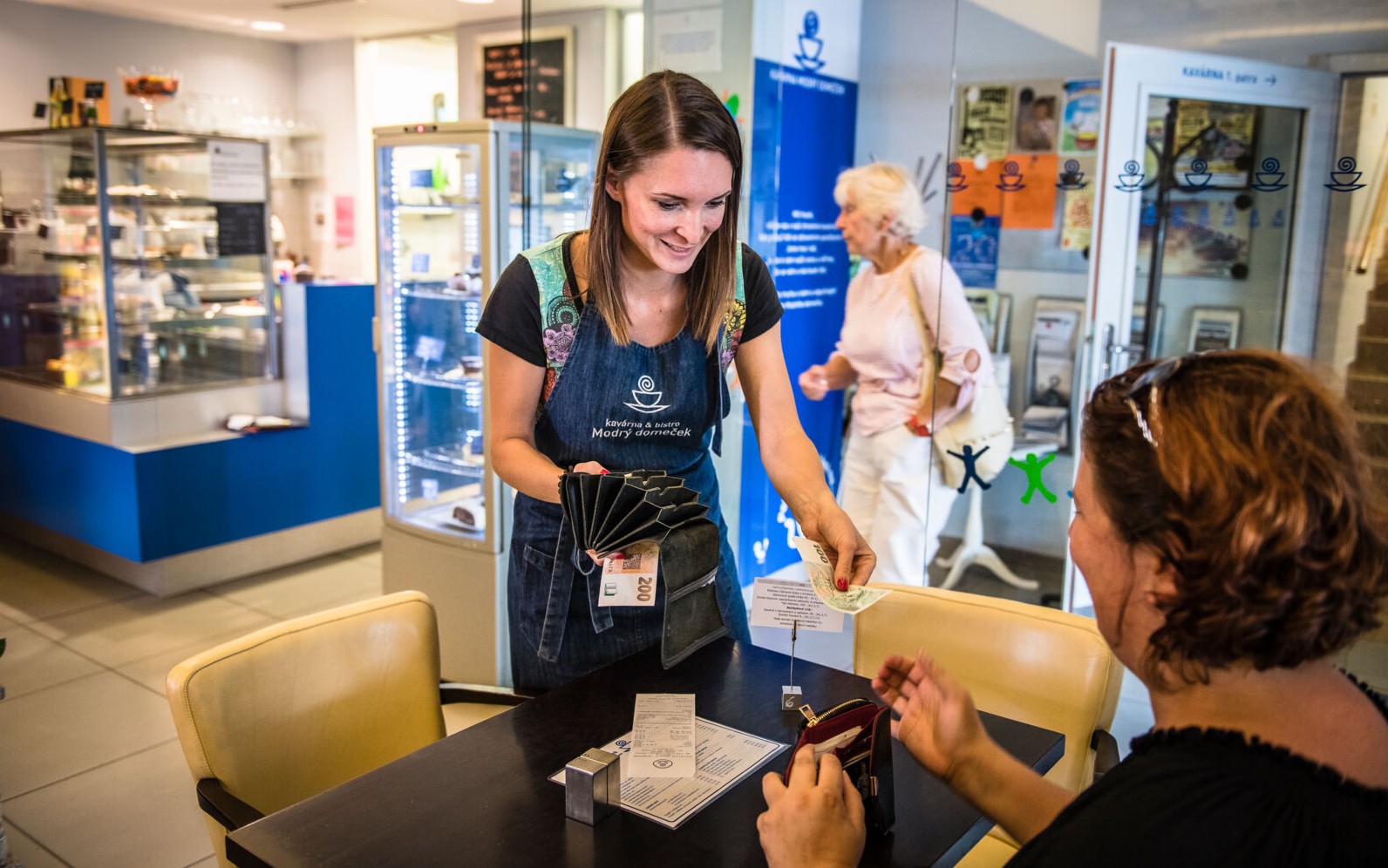 W ramach projektu "Rozszerzenie usług społecznych dla osób z chorobami psychicznymi w Blue House w Řevnicach" rozbudowano popularną kawiarnię miejską i zakład pracy chronionej "Blue House" oraz stworzono nowe miejsca pracy.©EEA and Norway GrantsPrzedstawiciele projektów dziedzictwa
kulturowego na Litwie odwiedzili Oslo w Norwegii,
aby uczyć się technik zapobiegania pożarom 
w budynkach historycznych©Dalia Stabrauskaite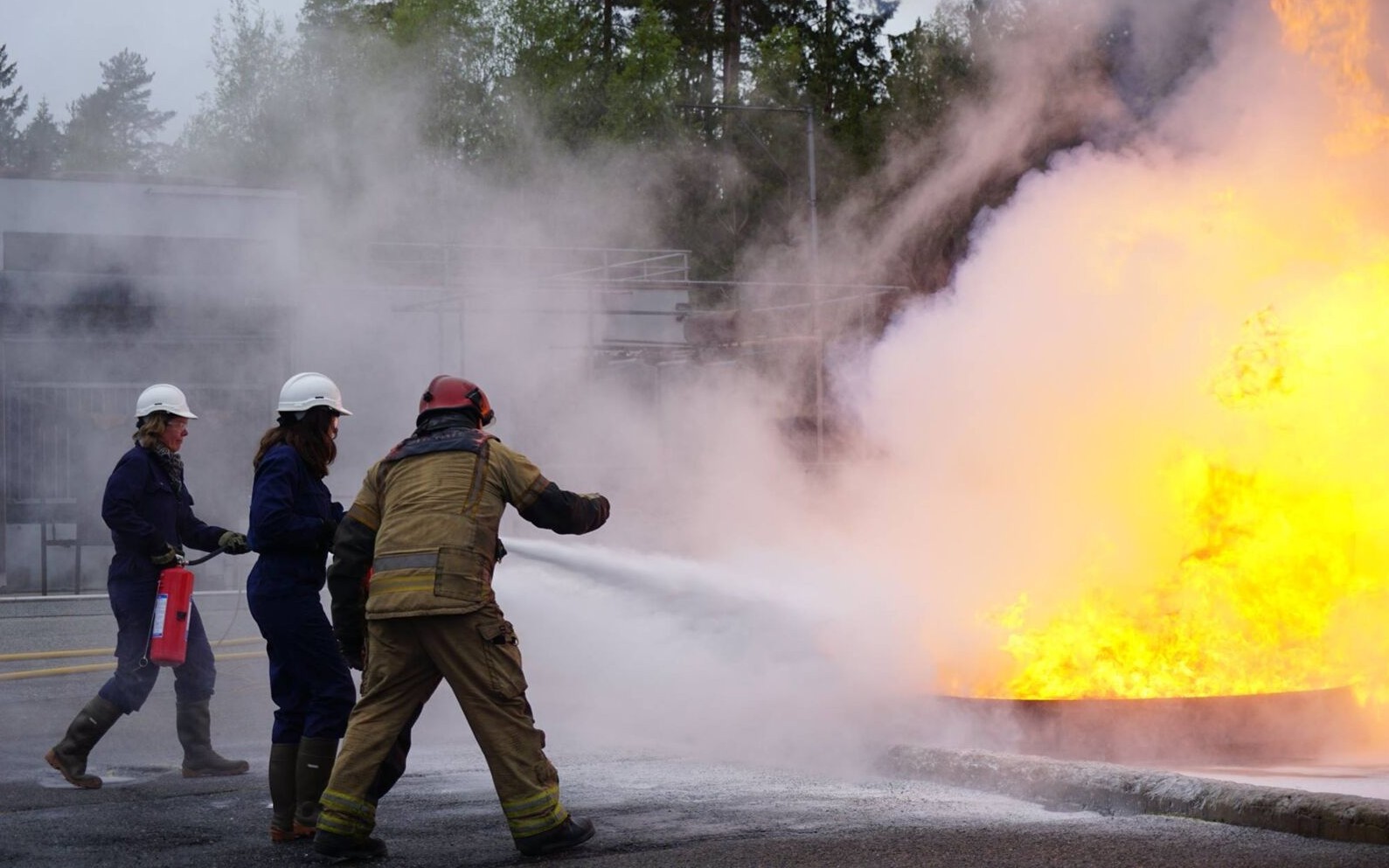 Dzięki wsparciu z Funduszy Norweskich dwa nowe domy kultury w Iasi i Ploiesti zapewniają rodzinom znajdującym się w trudnej sytuacji lepszy dostęp do podstawowych usług w zakresie edukacji,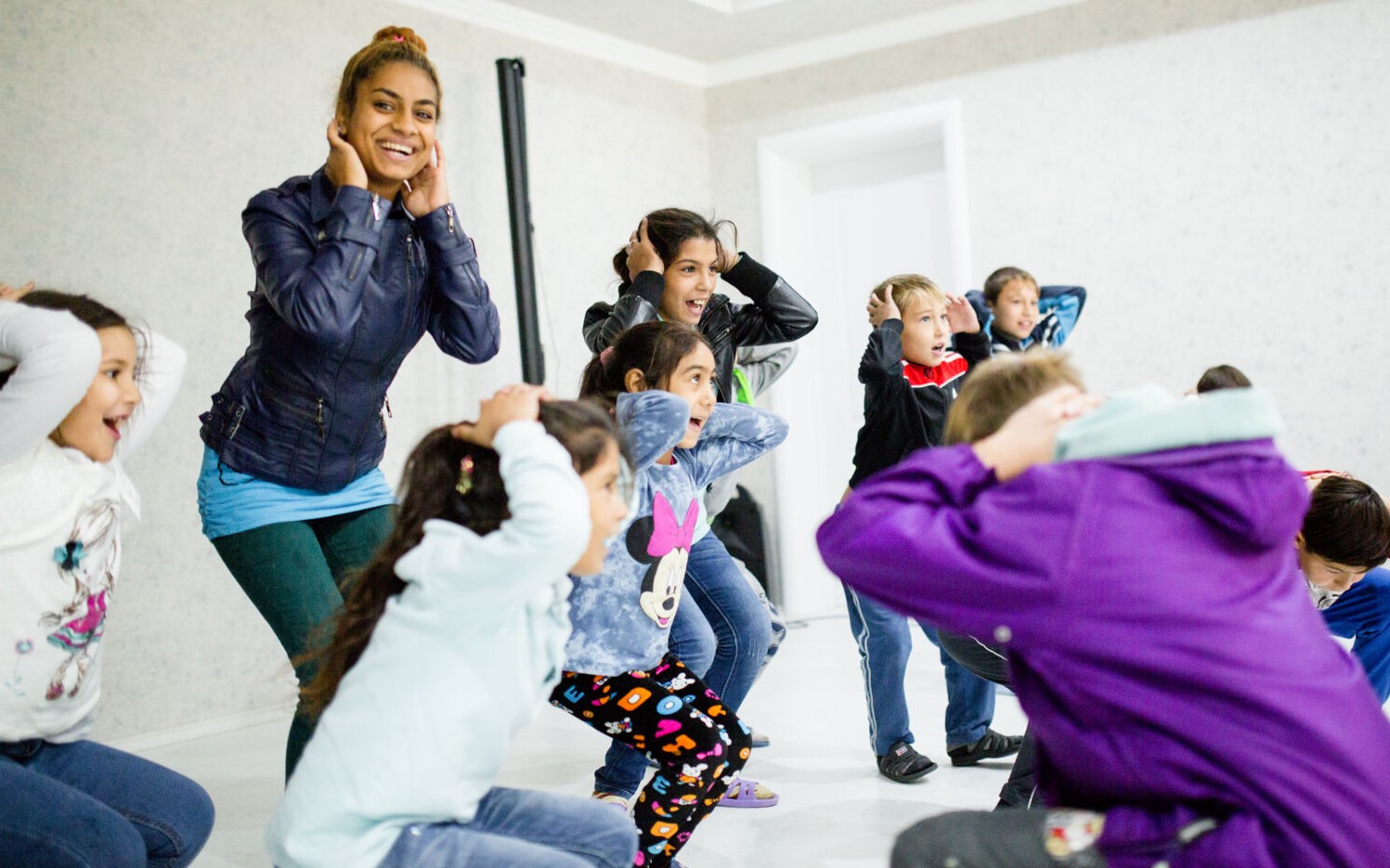 zdrowia i ochrony socjalnej, w tym do programuzajęć pozaszkolnych dla dzieci.©Kristianne Marøy, KrigsropetCo z prawami?Ponieważ zdecydowana większość zdjęć wgrywanych do biblioteki mediów będzie dostępna do oglądania przez ogół społeczeństwa i może być również wykorzystywana w publikacjach ważne jest, aby upewnić się, że posiadasz prawa do wszystkich zdjęć, które wgrywasz.Oznacza to, że gdy wykonywane są nowe zdjęcia, należy upewnić się, że każdy, kto się na nich znajduje, wyraża zgodę na upublicznienie zarówno w sieci, jak i w druku. Jeśli osoba na zdjęciu nie ma ukończonych 18 lat, zgodę muszą wyrazić rodzice lub opiekunowie prawni. Zgodnie z przepisami RODO, zgoda musi być wyraźna. Zleć podpisanie formularza, w ten sposób wypełnisz swoje podstawowe zobowiązania. W formularzu wymień, gdzie będziesz używał zdjęcia - uwzględniając eealibrary.org.W przypadku istniejących zdjęć, o ile są one naszego autorstwa, tzn. zostały wykonane przez BMF, ambasady, Krajowe Punkty Kontaktowe, promotorów projektów lub innych interesariuszy pracujących z Funduszami, będziemy musieli założyć, że zgoda została udzielona.W przypadku zdjęć, które już posiadamy, a które zostały wykonane profesjonalnie, należy upewnić się, że posiadamy wymagane prawa, zanim załadujemy je do biblioteki mediów. Na przykład, jeśli posiadamy zdjęcia, które zostały zakupione tylko w celu wykorzystania w konkretnych publikacjach.Nie powinny być one udostępniane ogółowi społeczeństwa, ponieważ nie posiadasz wymaganych praw.Aby zawsze mieć pewność, skonsultuj się z prawnikiem.Rozdział 2:PODRĘCZNIK UŻYTKOWNIKA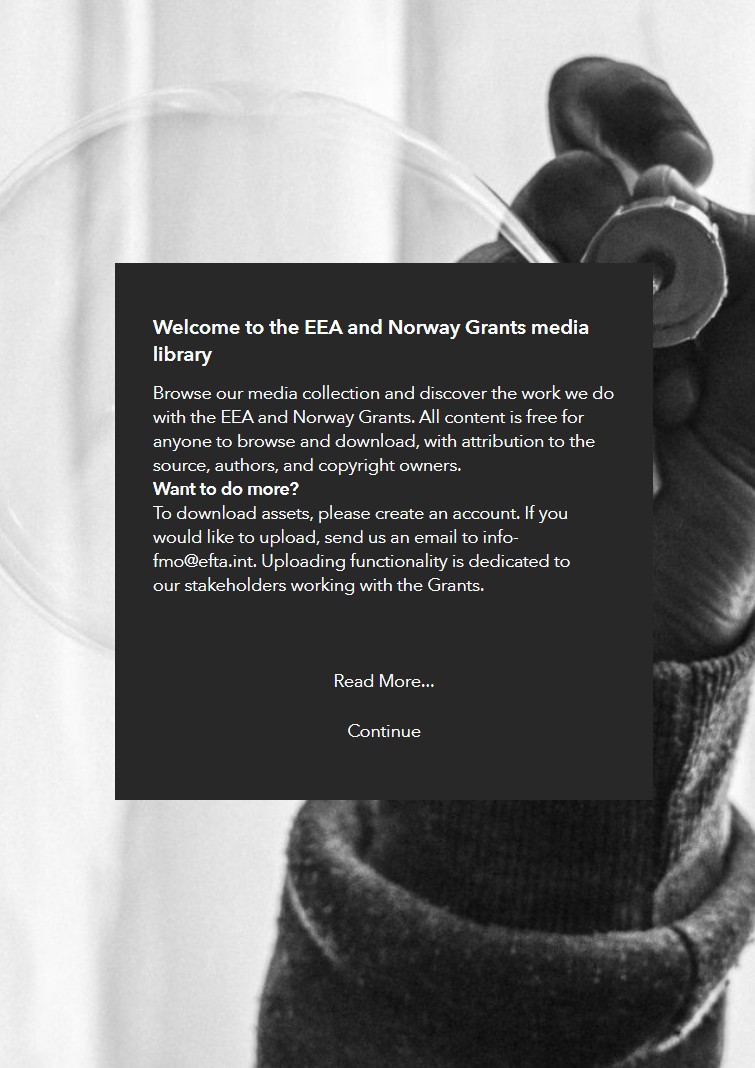 Ekran wstępnyPo pierwszym wejściu na stronę eealibrary.org, zobaczysz ekran powitalny. Należy przeczytać go uważnie, aby zrozumieć, co oferuje biblioteka, jak można korzystać z jej zasobów i jak można stać się jej współtwórcą.MAPA STRONY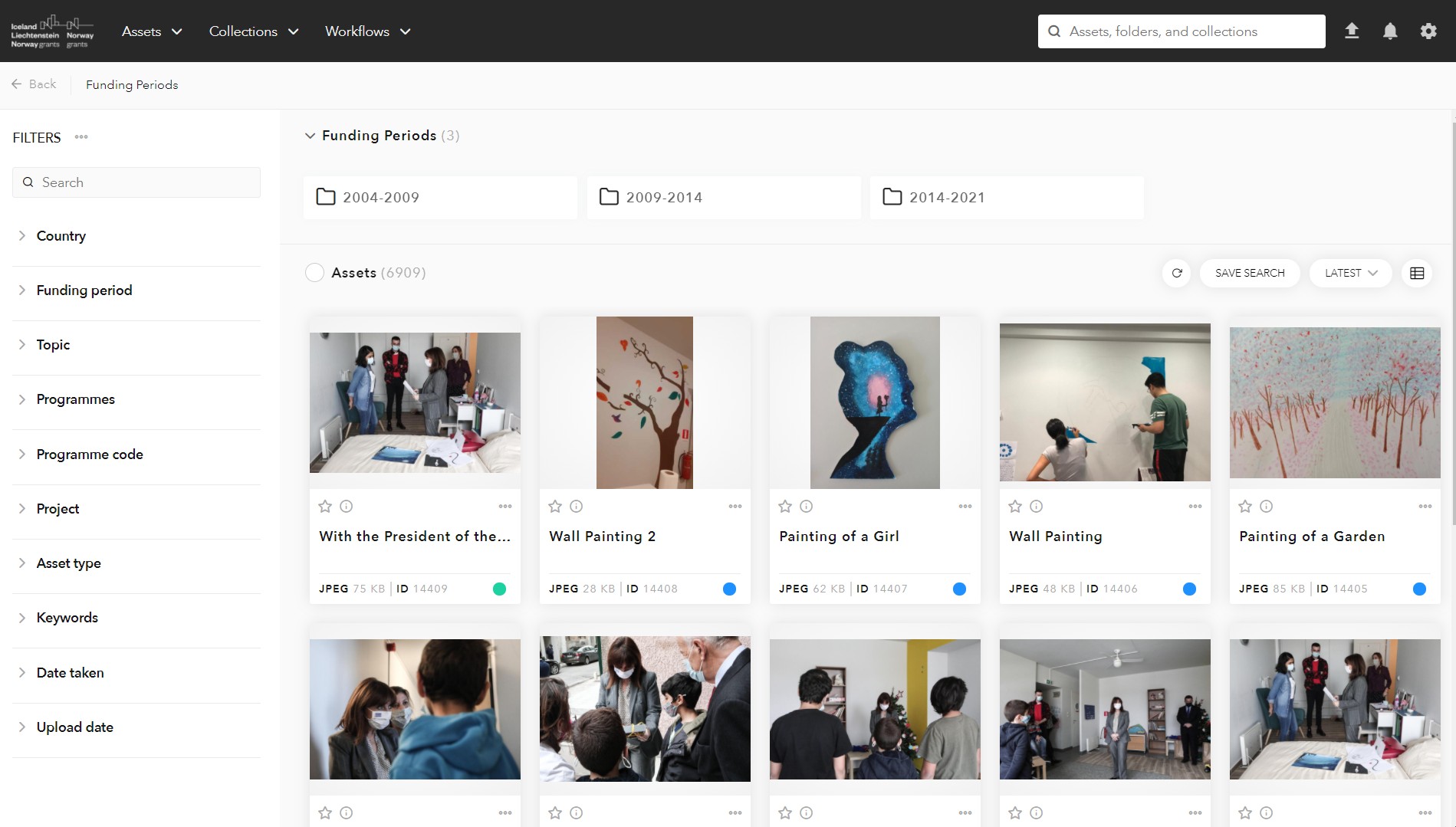 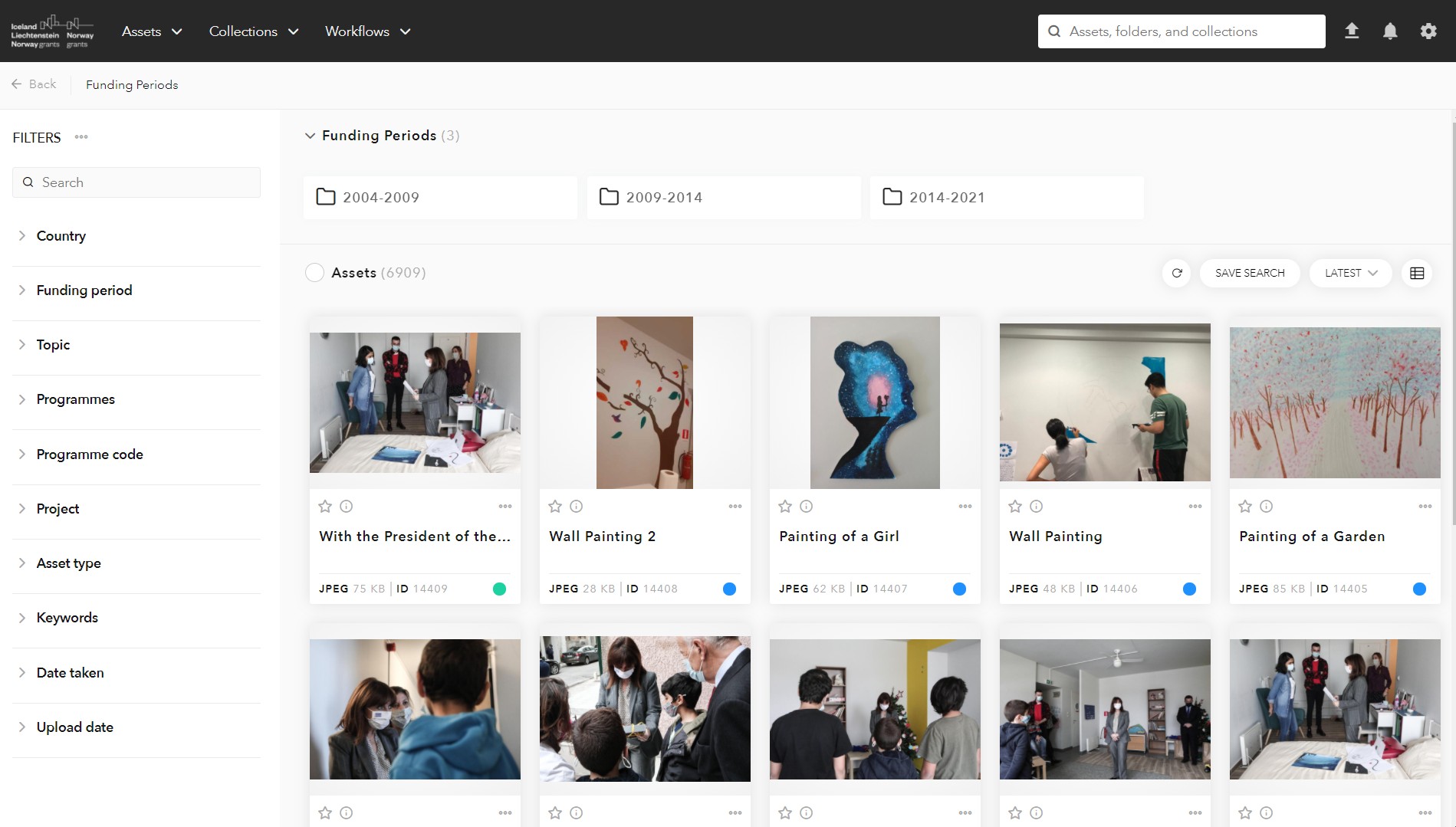 Globalne wyszukiwanieUżyj tego pola, aby wprowadzić dowolny tekst w celu wyszukania dowolnych zasobów.FolderyDziałają jako separator. Możesz użyć ich, aby spojrzeć tylko na pozycje w określonym okresie finansowania. Możesz również użyć filtrów dla tej funkcji.Uwaga: wybranie konkretnego folderu spowoduje nadpisanie wszystkich ustawionych filtrów i parametrów wyszukiwania!FiltryZestaw parametrów, które mogą pomóc zawęzić wyszukiwanie. Wszystkie parametry są wyjaśnione w następnej sekcji.Siatka zasobówWyniki wyszukiwania i filtrów.OpcjeUstawienia zasobów i pobieranie wybranych zasobów (pobieranie, zmiana rozmiaru, kadrowanie i drukowanie).Widok opcjiDostosuj sposób wyświetlania (widok listy lubsiatki) i sortowania zasobów (alfabetycznie lub według daty).Strona | 12CZĘŚĆ 1:Wyszukiwanie zasobówIstnieją dwa główne sposoby, aby znaleźć zasoby, których szukasz. Przyjrzyjmy się każdemu z nich.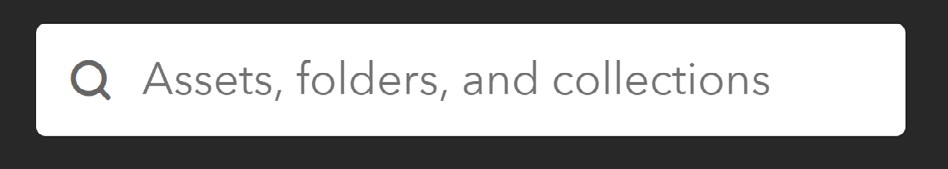 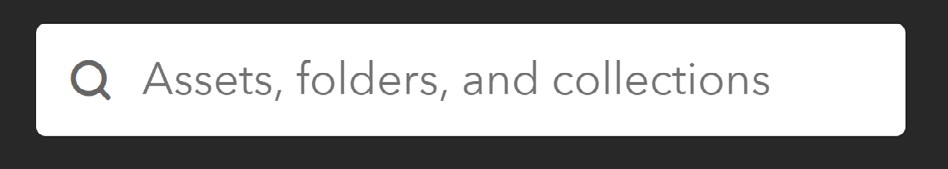 Globalne wyszukiwanieGlobalne wyszukiwanie to dowolny tekst, który przeszukuje metadane obrazu. Użyj słów kluczowych, które definiują twojewyszukiwanie, na przykład: 'wzmocnienie pozycji Romów' lub 'zielony biznes'.Wyniki wyszukiwania są w dużym stopniu uzależnione od jakości informacji dostarczonych przez autora. Dlatego tak ważne jest, aby dokładnie oznaczać zasoby. Przeczytaj więcej na ten temat w rozdziale o publikowaniu zasobów.PRO TIP: Jeśli jesteś zalogowany jako zarejestrowany użytkownik możesz zapisać swoje wyszukiwanie.Filtry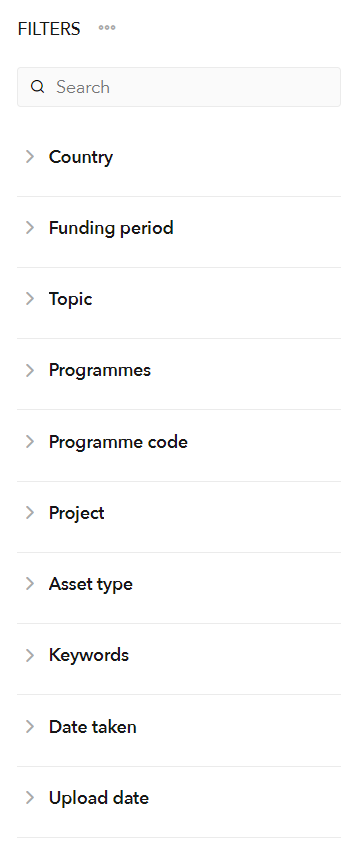 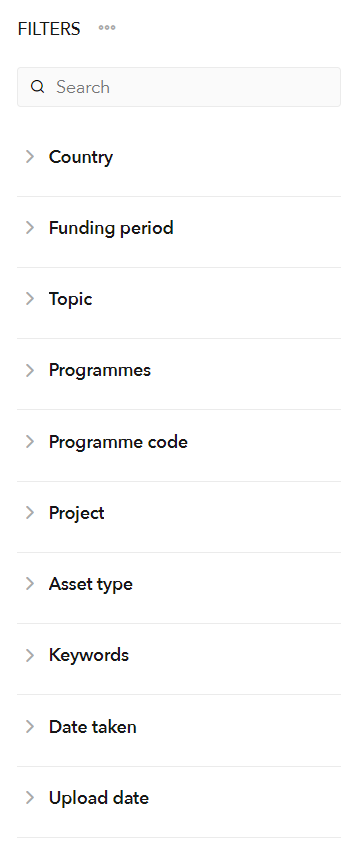 Filtry umożliwiają ukierunkowanie na konkretne tematy lub zawężenie wyszukiwania. Możesz używać tej 
funkcji samodzielnie lub połączyć ją z wyszukiwaniem globalnym.KrajWybierz kraj(-e), który odnosi się do twojego wyszukiwania.Okres finansowaniaWybierz wśród kilku okresów finansowania. Wykorzystaj to, jeśli szukasz zasobów odnoszących się wyłącznie do danego mechanizmu finansowego.TematOdnosi się do sektorów priorytetowych Funduszy Norweskich i EOG. Informacje na temat sektorów priorytetowych w okresie finansowania 2014-2021 znajdują się w Niebieskiej Księdze: Przegląd wspieranych obszarów programowychProgramy i oznaczenia ProgramówOdnoszą się do obszarów programowych Funduszy Norweskich i EOG. Informacje na temat obszarów programowych w okresie finansowania 2014-2021 znajdują się w Niebieskiej Księdze: Przegląd wspieranych obszarów programowych.ProjektWykorzystaj to, jeśli znasz numer lub tytuł danego projektu.Rodzaj zasobówWybieraj wśród dostępnych rodzajów zasobów - zdjęcie, video, archiwum, dokument, itd.Słowa kluczoweWybierz słowa kluczowe, które odnoszą się do tego, czego szukasz. Możesz wybrać je z listy lub zacząć wpisywać, aby znaleźć te, których potrzebujesz. Możesz również wybrać wiele słów kluczowych (szukane są zasoby ze słowem kluczowym1 LUB słowem kluczowym2).Data wykonania i data wgraniaJeśli wiesz, kiedy zasób, którego szukasz, został wykonany lub przesłany, użyj tego pola, aby zawęzić wyszukiwanie.Spróbuj użyć różnych parametrów wyszukiwania i filtrowania. I pamiętajwyniki są tylko tak dobre, jak informacje oznaczone przez autora.PrzykładZnajdź kilka zdjęć do podzielenia się z norweskim dziennikarzem, które ilustrują wsparcie przez Fundusze dziedziny zielonych technologii.
Jest on/ona najbardziej zainteresowany zdjęciami z Rumunii.Krok 1Krok 2Krok 3Użyj wyszukiwania globalnego, aby znaleźć obrazy związane z zieloną 
technologiąZawęź wyszukiwanie używając filtra Kraj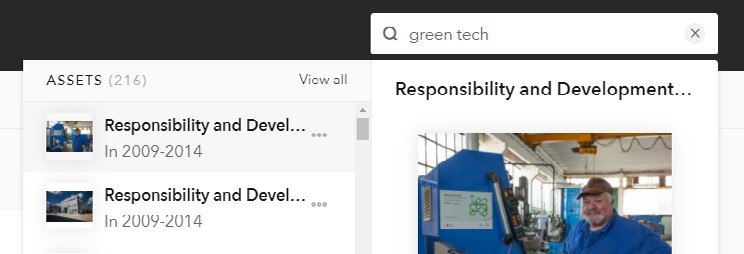 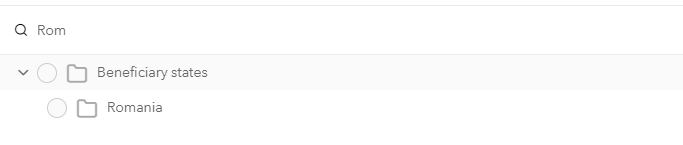 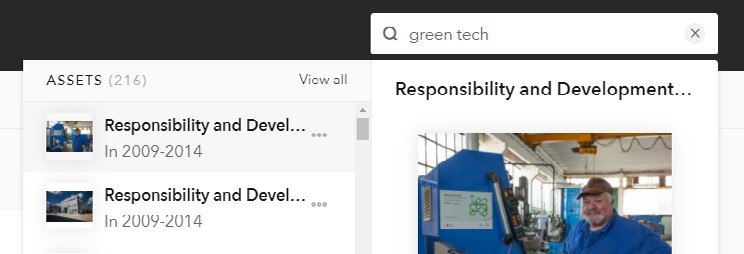 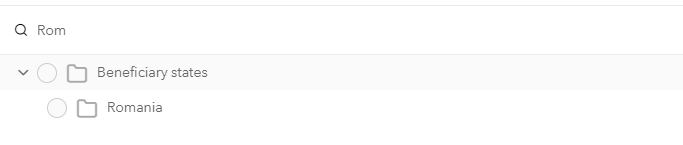 Udostępniaj zdjęcia - możesz skopiować adres URL wyszukanych zdjęć i udostępnić je w wiadomości e-mail.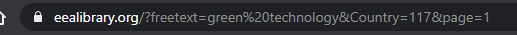 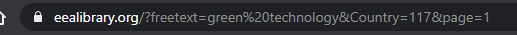  	Pro tip        Przeczytaj o kolekcjach, aby dowiedzieć się, jak można tworzyć kolekcje zasobów, które można udostępniać innymCZĘŚĆ 2:TWORZENIE KONTAW przypadku niezarejestrowanego użytkownika, twoje doświadczenie jest ograniczone do podstawowych funkcji i ograniczonych opcji pobierania. Jeśli chcesz zrobić więcej, nadszedł czas, aby się zarejestrować.Istnieją dwa rodzaje kont w bibliotece mediów EEA – Viewer(Widz) i Contributor (Współtwórca). Na początku każdemu przydzielane są konta Viewer.Aby założyć konto użytkownika, należy wybrać opcję "Sign up "1 w prawym górnym rogu okna, podać swoje dane i kliknąć przycisk "Sign up". To wszystko - teraz możesz się zalogować i korzystać z wszystkich2 opcji biblioteki, takich jak pobieranie zdjęć w pełnej jakości, kadrowanie i zmiana rozmiaru, zapisywanie wyszukiwań oraz tworzenie i udostępnianie kolekcji.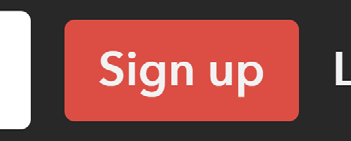 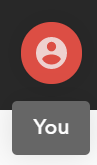 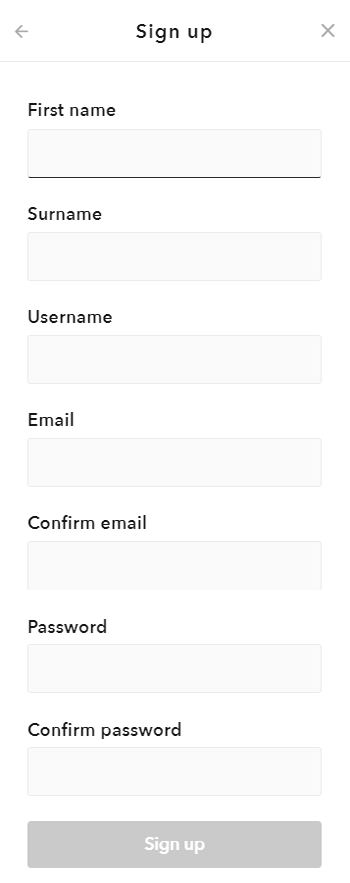 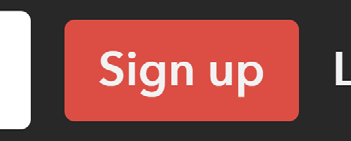 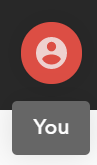 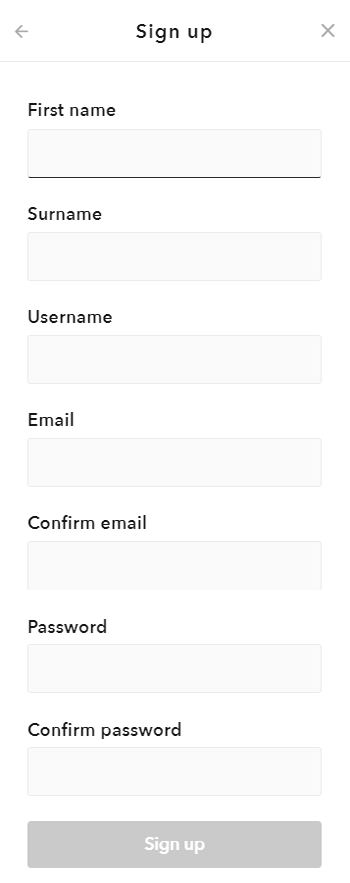 Konta Contributor (Współtwórca) są dedykowane dla naszych interesariuszy pracujących z Funduszami.
Aby założyć takie konto, należy wysłać e-mail na adres info-fmo@efta.intW kwietniu 2021 r. opcja rejestracji będzie dostępna pod ikoną "You", widoczną na obrazku po prawej stronie.Kluczową różnicą pomiędzy profilami widza i współtwórcy jest możliwość przesyłania i publikowania aktywów.CZĘŚĆ 3:PRACA Z ZASOBAMIA więc utworzyłeś swoje konto. Przyjrzyjmy się różnym funkcjom, które są teraz do twojej dyspozycji.Zapisz swoje wyszukiwanieCzy masz pewne parametry wyszukiwania i filtrowania, które ciągle stosujesz? Teraz możesz po prostu zapisać swoje wyszukiwanie i wrócić do niego, kiedy tylko będziesz tego potrzebował.Zastosuj parametry wyszukiwania (zarówno poprzez wyszukiwanie globalne, jak i filtry). Teraz kliknij 'Save search' obok opcji widoku, wprowadź preferowaną nazwę i zapisz. Przy następnym uruchomieniu wyszukiwania, zapisane wyszukiwanie pojawi się tuż pod tym polem.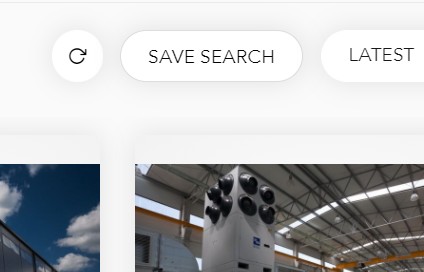 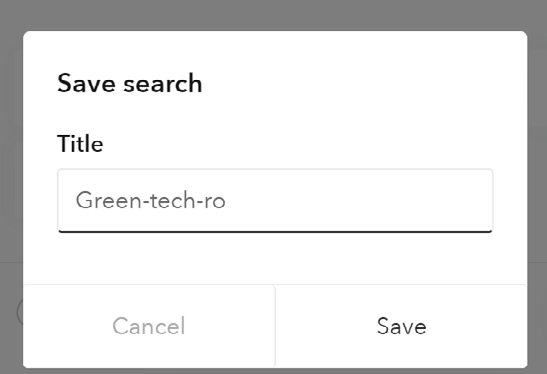 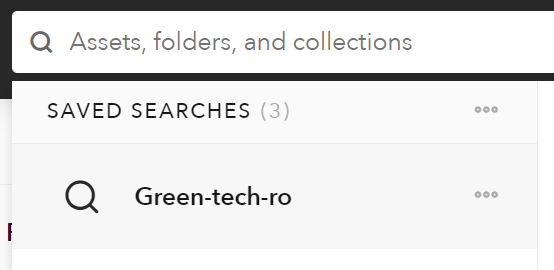 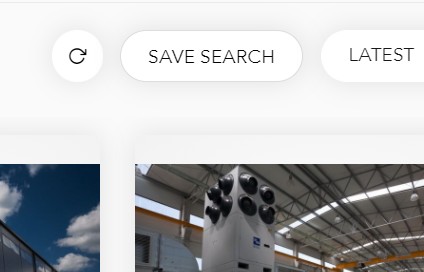 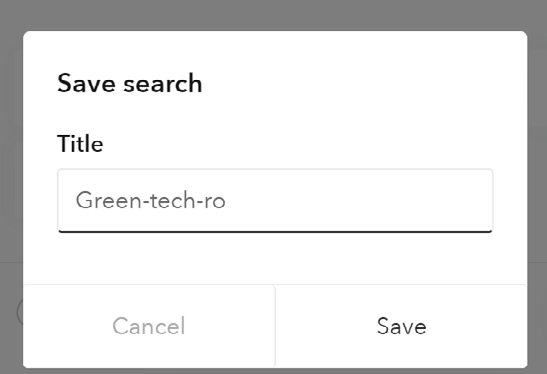 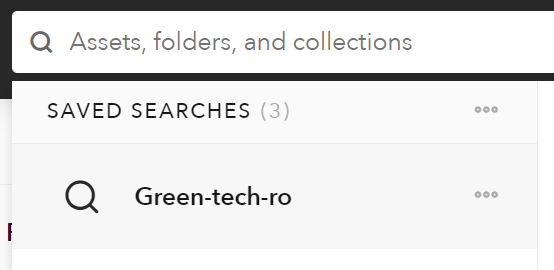 Praca z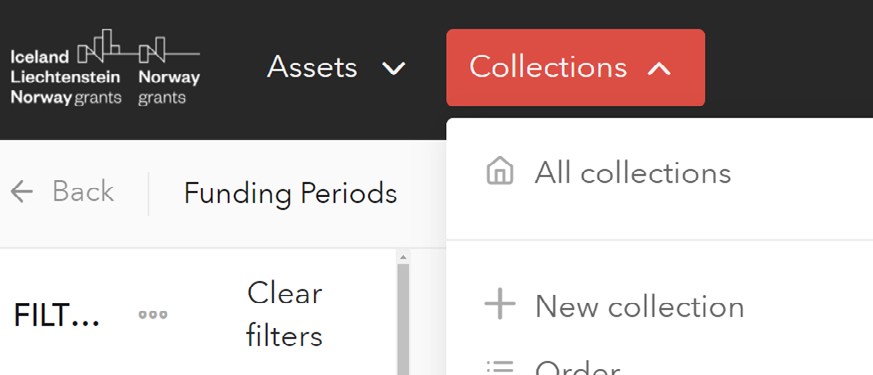 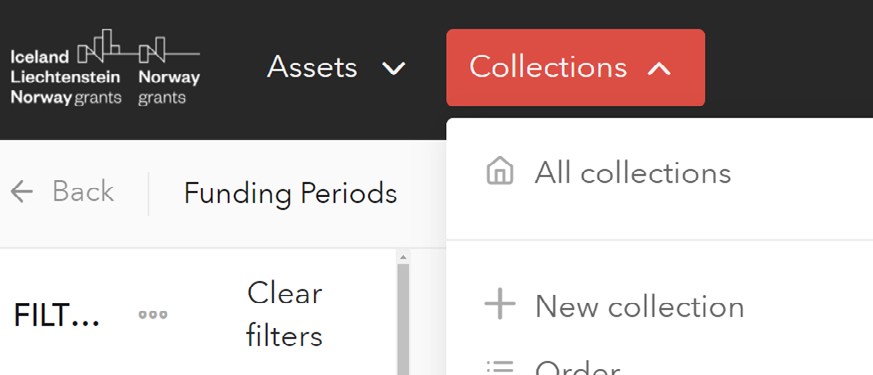 kolekcjamiFunkcja kolekcji pozwala na stworzenie grupy obrazów w celu udostępnienia i łatwego dostępu. Kluczową różnicą pomiędzy zapisanym wyszukiwaniem a kolekcją jest to, że wyszukiwanie będzie aktualizowane o nowo dodane zdjęcia, podczas gdy kolekcja jest statyczna i tylko ty możesz ją aktualizować.Jak stworzyć kolekcję? Możesz to zrobić na dwa sposoby - najpierw utworzyć kolekcję, a następnie ją wypełnić, lub wybrać zdjęcia, które chcesz mieć w kolekcji i dopiero wtedy ją utworzyć. Możesz również później dodać do kolekcji dodatkowe zdjęcia.Możesz stworzyć tyle kolekcji ile chcesz, aktualizować je używając powyższych kroków i udostępniać je wybranym przez siebie osobom. Wszystkie swoje kolekcje znajdziesz w menu Collections w górnej części okna.Zobacz poniższy przykład, aby dowiedzieć się, jak tworzyć i udostępniać kolekcje.PrzykładMasz zestaw zasobów z folderu 2009-2014, które koncentrują się na społeczeństwie obywatelskim i dzieciach pokrzywdzonych przez los. Chcesz stworzyć kolekcję, do której będziesz miał szybki dostęp później i którą będziesz mógł się dzielić z odbiorcami e-maili.Krok 1Krok 2Krok 3Krok 4W górnym pasku wybierz Kolekcje i wybierz opcję New collection z rozwijanej listy. Nazwij swoją kolekcję i kliknij przycisk CreateWybierz wszystkie aktywa, które chcesz dodać do kolekcji, zaznaczając wyszarzone pole wyboru w lewym górnym rogu każdej miniaturki lub używając przycisku obok nagłówka 'Assets', aby zaznaczyć wszystkie lub widoczne zasoby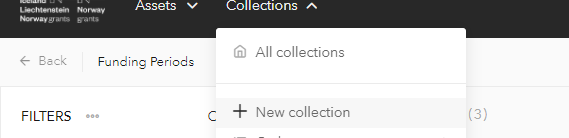 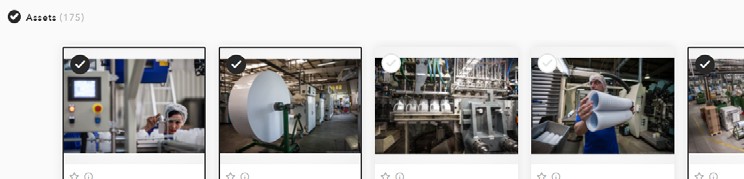 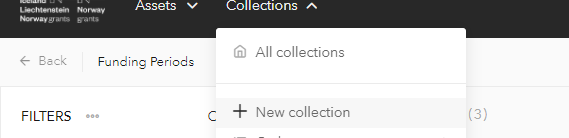 Obok globalnego pola wyszukiwania, powinieneś teraz zobaczyć liczbę wybranych zasobów z 3 szarymi kropkami. Kliknij na kropki i wybierz Share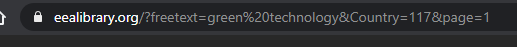 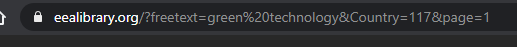 Wybierz zakładkę Collections, i wybierz kolekcję, do której chcesz dodać swoje zasoby. Wykonanie zadania zajmie kilka sekund;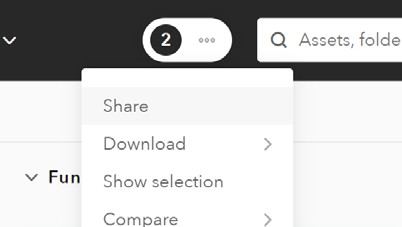 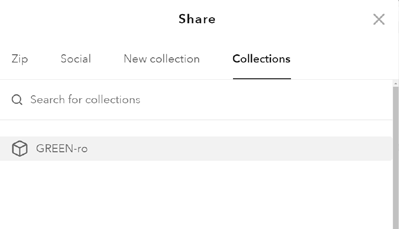 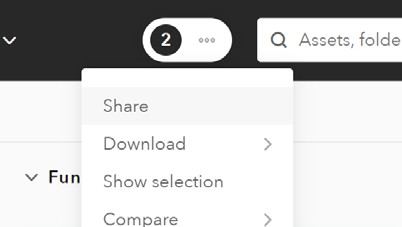 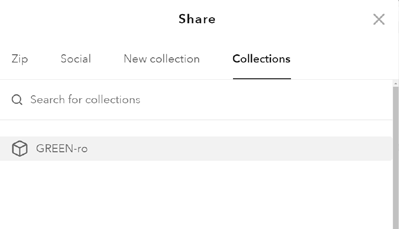 otrzymasz powiadomienie w prawym dolnym rogu okna, gdy zostanie ono wykonane.Aby udostępnić swoją kolekcję, skorzystaj z rozwijanej listy na górnym pasku, najedź na trzy szare kropki i wybierz opcję Share.Pobranie zasobówMożesz pobrać obraz z trybu pełnoekranowego, jak również z widoku siatki ze wszystkimi zasobami. Aby przejść do trybu pełnoekranowego, kliknij na wybrany zasób. Obraz zostanie otwarty na pełnym ekranie, a informacje o zasobie zostaną wyświetlone na lewym pasku bocznym. 
Aby przejść do menu pobierania, kliknij w trzy kropki w prawym dolnym rogu okna i najedź na opcję Download.Jeśli pobierasz z siatki zasobów, użyj trzech kropek na dole karty zasobu.Mały obrazek opatrzony znakiem wodnym „Downloaded from the EEAlibrary.org”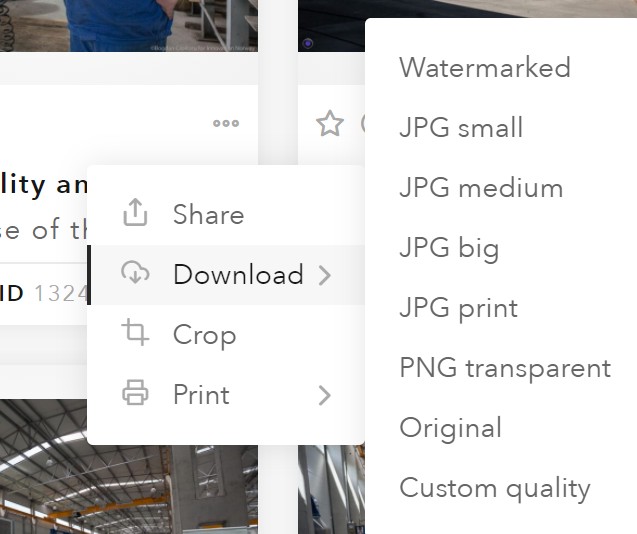 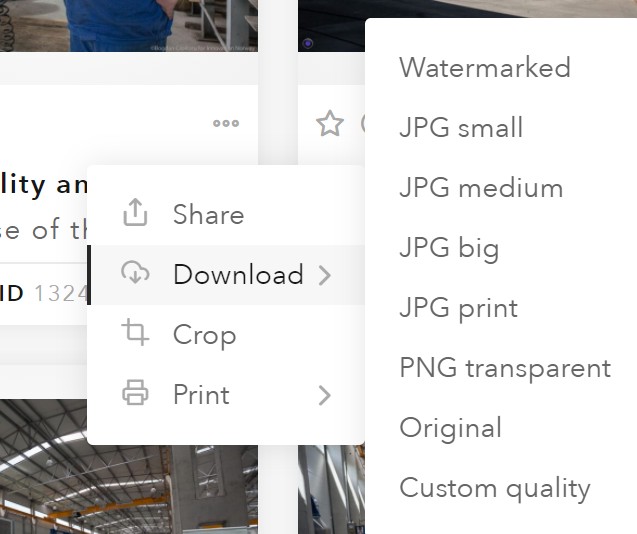 JPG small – długa krawędź 600pxJPG medium – długa krawędź 1200pxJPG big – długa krawędź 2000pxJPG print – długa krawędź 4320px, ale nie większy niż oryginał.PNG transparent – najlepszy dla logotypów i innych zasobów, które wymagają przezroczystego tłaOriginal – oryginalny rozmiar przesłanego zasobuCustom quality (jakość niestandardowa) – otworzy menu Crop, gdzie możesz dostosować rozmiar obrazu.Edycja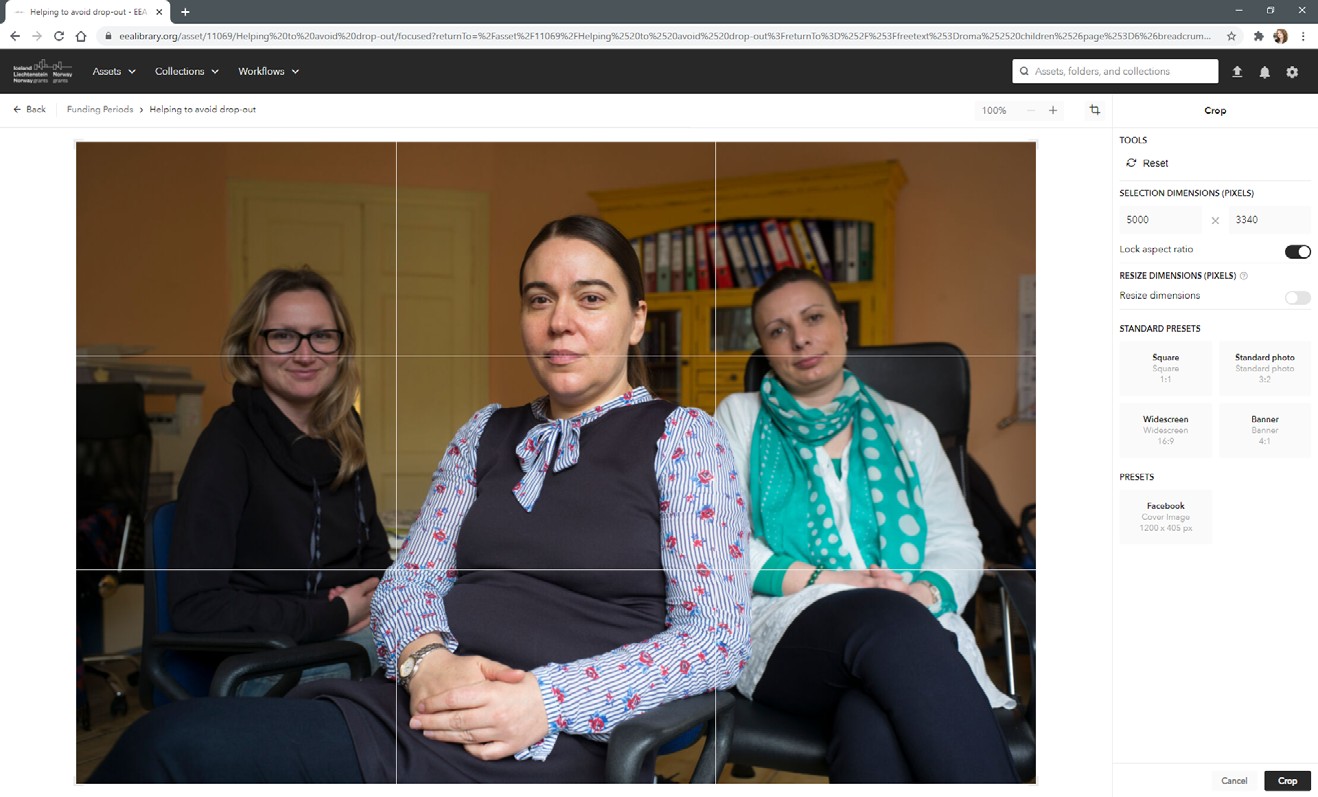 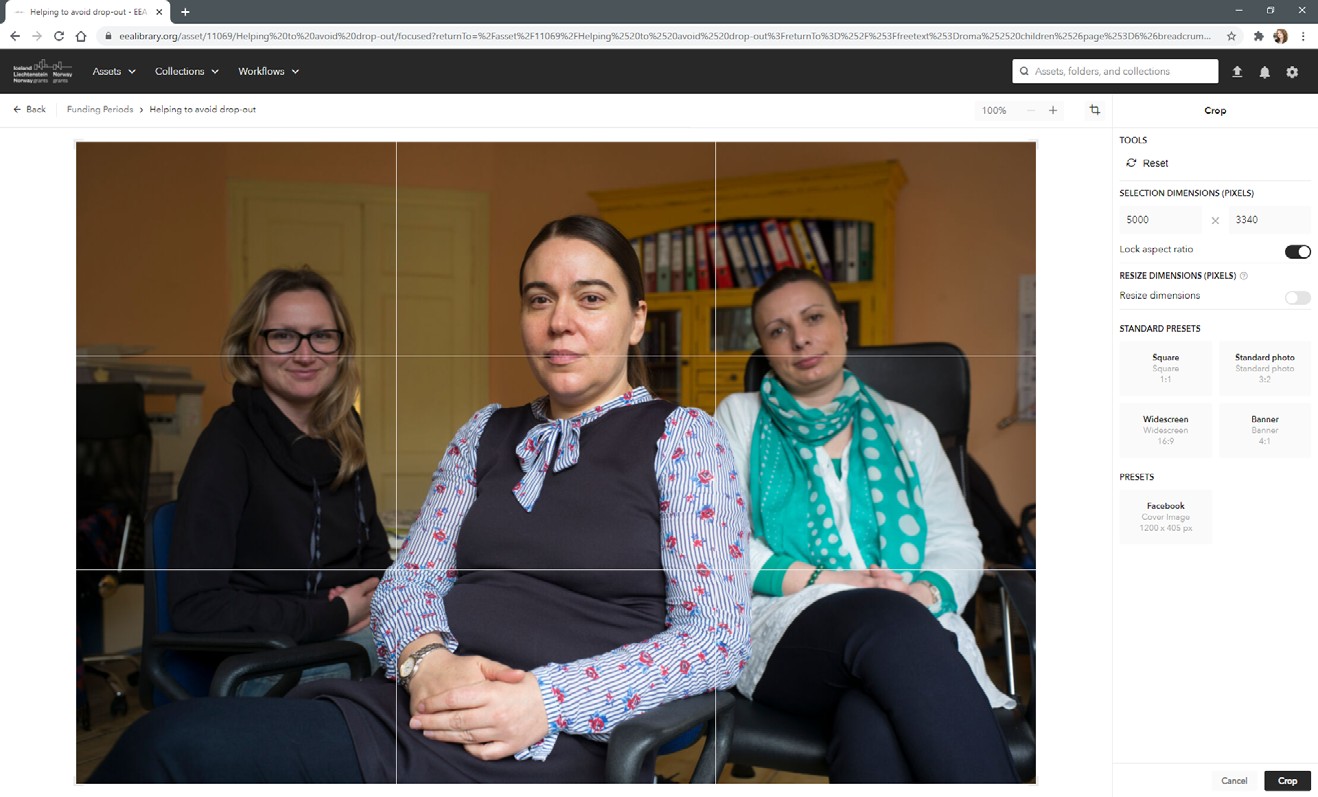 zasobówJeśli masz określony rozmiar, do którego chcesz dopasować zasób (zdjęcie), możesz je przyciąć w bibliotece. Aby to zrobić, kliknij na wybrane zdjęcie. Zostanie ono otwarte na pełnym ekranie, a informacje o zasobie wyświetlone na lewym pasku bocznym.Aby przejść do menu crop, kliknij na trzy kropki w prawym dolnym rogu okna i wybierz opcję Crop.Istnieją pewne zmiany, które możesz wprowadzić do zdjęć, które chcesz pobrać.Zobaczysz nowy pasek narzędzi otwarty po prawej stronie. Możesz wybrać dowolny wymiar przycinania, zmienić rozmiar zdjęcia lub użyć jednego z ustawień wstępnych. Możesz także użyć ramki ograniczającej na zdjęciu, aby dokonać zmian.Jeśli zakończyłeś edycję, naciśnij przycisk Crop w prawym dolnym rogu ekranu. Otrzymasz link do obrazu w nowym e-mailu. Jeśli jesteś współtwórcą, możesz również zapisać "related crop" do wglądu dla innych użytkowników.CZĘŚĆ 4: PUBLIKACJAWŁASNYCH ZASOBÓWChcesz zostać współtwórcą? Konta Contributor są dedykowane dla naszych interesariuszy pracujących z Funduszami. Aby założyć takie konto, należy wysłać e-mail na adres info-fmo@efta.int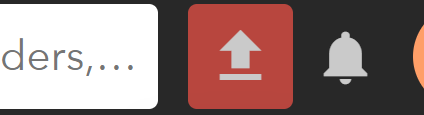 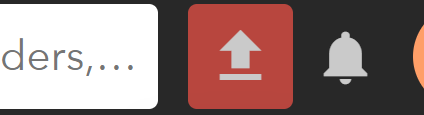 WgrywaniePrzycisk wgrywania znajduje się w prawym górnym rogu okna. Kliknij ten przycisk, a następnie wybierz pliki z komputera w oknie dialogowym przesyłania. Po wybraniu plików kliknij przycisk Open, aby rozpocząć proces przesyłania w tle. Możesz również po prostu przeciągnąć i upuścić obrazy na okno mediateki.Można przesyłać obrazy, wideo, dokumenty lub archiwa (*.zip lub *.rar).Postęp przesyłania można śledzić w zminimalizowanym oknie w prawym dolnym rogu ekranu.Możesz zacząć wprowadzać metadane zanim pliki skończą się przesyłać. Kliknięcie Edit this obok nowego zasobu powoduje rozpoczęcie pojedynczej edycji.Możliwe jest również edytowanie metadanych dla większej ilości zasobów jednocześnie, przy korzystaniu z funkcji Group Edit (edycja metadanych dla jednego zasobu na raz bez utraty kontroli nad wszystkimi) lub Multi-Edit (zmiana metadanych dla wielu zasobów jednocześnie).Spójrz poniżej na pola metadanych, które będziesz musiał dodać.Edycja metadanychi publikowanieAby opublikować zasób (zdjęcie/film), musisz wypełnić wszystkie wymagane pola metadanych. Na następnej stronie znajdziesz przegląd wszystkich pól wraz z opisami.Po wprowadzeniu wszystkich metadanych zapisz je.To już wszystko! System sprawdzi, czy wszystkie wymagane metadane zostały wypełnione i zasób (zdjęcie/film) zostanie opublikowany.MetadanePole	Kategoria	Wymagane	TreśćKategoria		-	•	Określa, jakie inne pola metadanych będą wymagane. Wybierz spośród Wydarzenie, Program, Projekt,
 Inne.Tytuł	Wszystkie	•		Dodaj opisowy tytuł do swojego zasobu. NIE zostawiaj nazwy pliku. Powinno to być zdanie opisujące obraz.Przykład: Poznawanie morskiego dziedzictwa kulturowego w Polsce.Opis	Wszystkie	Opisz dokładniej swój zasób.Przykład: Otwarty na początku tego roku nowy oddział Narodowego Muzeum Morskiego w Gdańsku - Centrum Konserwacji Wraków Statków w Tczewie - zapewnił dostęp do morskiego dziedzictwa kulturowego kolejnym pokoleniom.Data wykonania	Wszystkie	•	Wybierz datę wykonania zdjęciaKraj	Wszystkie	•	Wybierz wszystkie kraje, do których odnoszą się zasoby.Uwaga: używaj Donor States w przypadku rzeczywistego wizualnego uczestnictwa Państw Darczyńców, 
na przykład podczas wydarzenia.Okres finansowania	Wszystkie	•	Wybierz z listyTematy
 i programyProgramy, ProjektyAby wybrać Program użyj drzewa listy. Możesz wybrać najniższy poziom, a kolejne będą wybierane automatycznie.Strona | 28MetadaneKodProgramuProgramy, ProjektyUżyj listy rozwijalnej, aby wybrać numer programu, którego dotyczy zasób. Kliknij na najniższy poziom, aby znaleźć numery.Projekt	Projekty	•	Wpisz tytuł projektuStrona www projektu	Projekty	•	Dodaj URL dla danego projektuAutor	Wszystkie	•	Dodaj imię i nazwisko fotografaPrawa autorskie	Wszystkie	•	Dodaj nazwę właściciela praw autorskich (może to być autor, organizacja lub podobne, na przykład,Biuro Mechanizmów Finansowych)Zgoda	Wszystkie	•	Wybierz Yes, aby zaakceptować tekst zgody. Pamiętaj, że jeśli nie możesz wyrazić zgody na tekst,nie będziesz mógł opublikować zasobu.Uwaga	Wszystkie	Wszelkie dodatkowe informacje, które twoim zdaniem mogą być istotne dla zasobów.Słowa kluczowe	Wszystkie	•	Wybierz 3-5 słów kluczowych, które najlepiej definiują twój zasób. Możesz dodać więcej niż 5, jeśli to 
konieczne, ale upewnij się, że dodają wartość.Jeśli masz więcej pytań, skontaktuj się z nami pod adresem info-fmo@efta.int.Mamy nadzieję, że od tej pory biblioteka mediów Funduszy Norweskich i EOG stanie się dla ciebie użyteczną platformą do udostępniania i przechowywania zasobów medialnych.Strona | 29Sniper's Lake porusza tematykę uchodźców i ukrytych zagrożeń, na jakie są narażeni, ze szczególnym uwzględnieniem strzelanin. W spektaklu wystąpili zarówno czescy, jak i norwescy tancerze.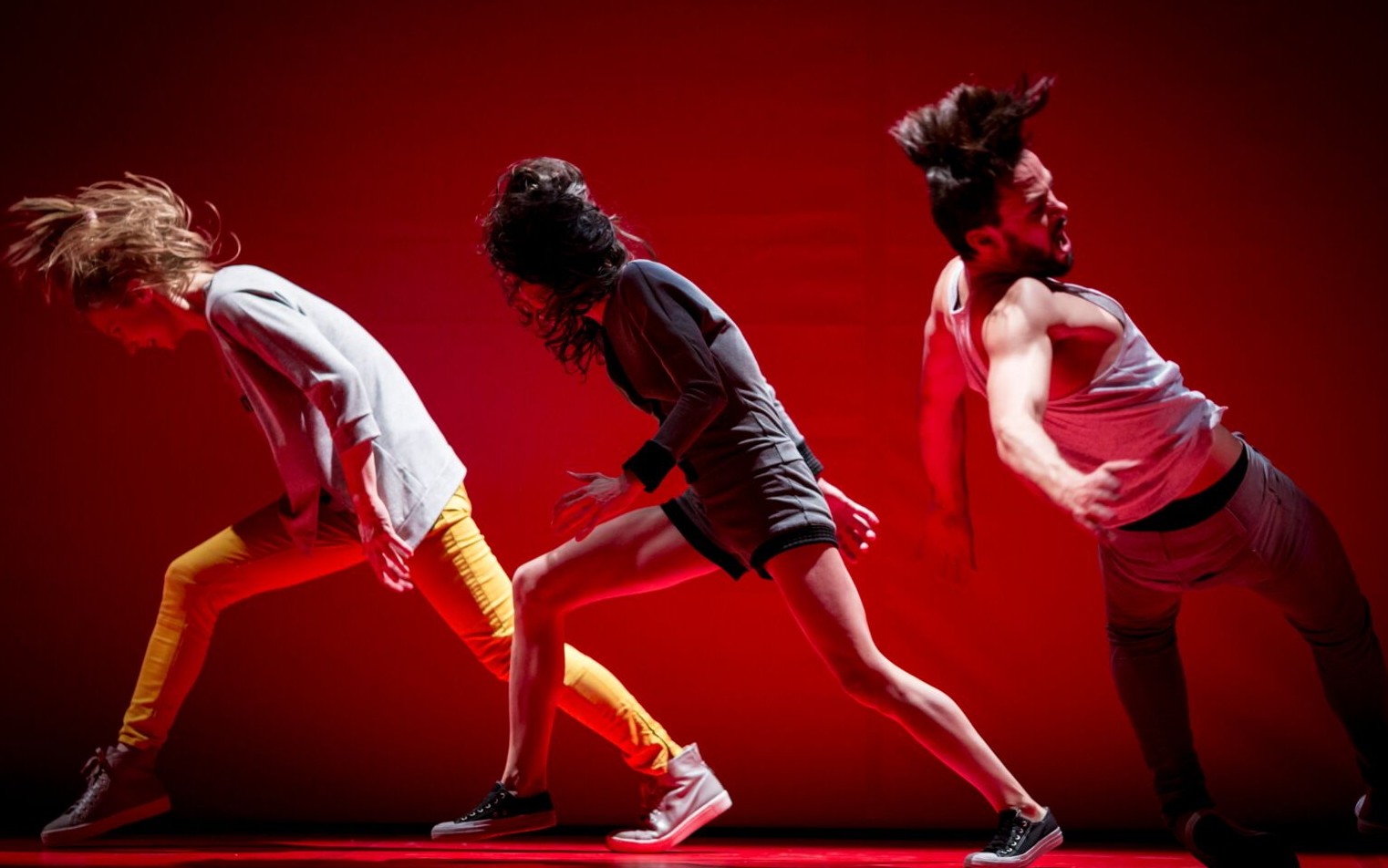 ©Vojtech Brtncky